HW #17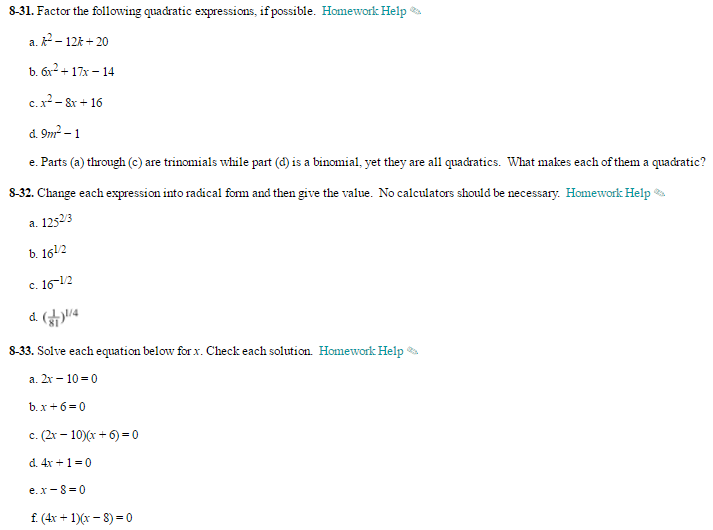 